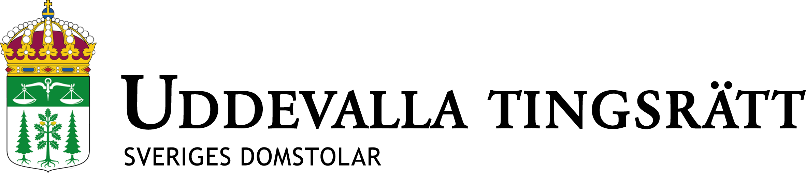 Uddevalla tingsrätt söker juristpraktikanter hösten 2020Om arbetsplatsenUddevalla tingsrätt har ca 45 anställda och vi har fina lokaler mitt i Uddevalla. Ungefär hälften av de anställda är domare och notarier medan övriga arbetar på målkansliet och enheten för administration och service. Som domstol i första instans handlägger vi tvistemål, brottmål, domstolsärenden och konkurser. ArbetsuppgifterSom juristpraktikant får du inblick i arbetet vid en tingsrätt. Arbetsuppgifterna motsvarar till stor del de arbetsuppgifter som nyanställda notarier utför, som att föra protokoll vid förhandlingar m.m. KvalifikationerDu skall ha slutfört termin sex på Juristprogrammet. 
CV, personligt brev och kopia på senaste studieutdraget från Juristprogrammet ska finnas med i ansökan. Ingen erfarenhet krävs. Praktiktjänstens omfattningHeltid.Observera att arbetstillfället inte avser någon anställning utan oavlönad praktiktjänstgöring. Praktiken omfattar tio veckor och kan komma att erbjudas såväl första som andra hälften av höstterminen 2020. AnsökanAnsökan ges in till uddevalla.tingsratt@dom.se.Ansök senast:   2020-05-31 Observera dock att praktikplatserna kan komma att tillsättas löpande under våren.Referensnummer:   2020/30KontaktpersonerLouise Drakenius, samordnande domare, 0522-65 71 00, louise.drakenius@dom.seJohannes Dävelid, samordnande tingsnotarie, 0522-65 71 00, johannes.davelid@dom.se